Барап негізгі мектебіМектеп кітапханасында «Рухани жаңғыру» бағдарламасына аясында музей  бұрышы  жасалды. Онда стенд,қазақтың ұлттық ою-өрнектерімен безендірілген көрпешелер,киіз үйдің макеті, асықтар, қазақтың ұлттық ойыны-тоғызқұмалақ орналастырылған.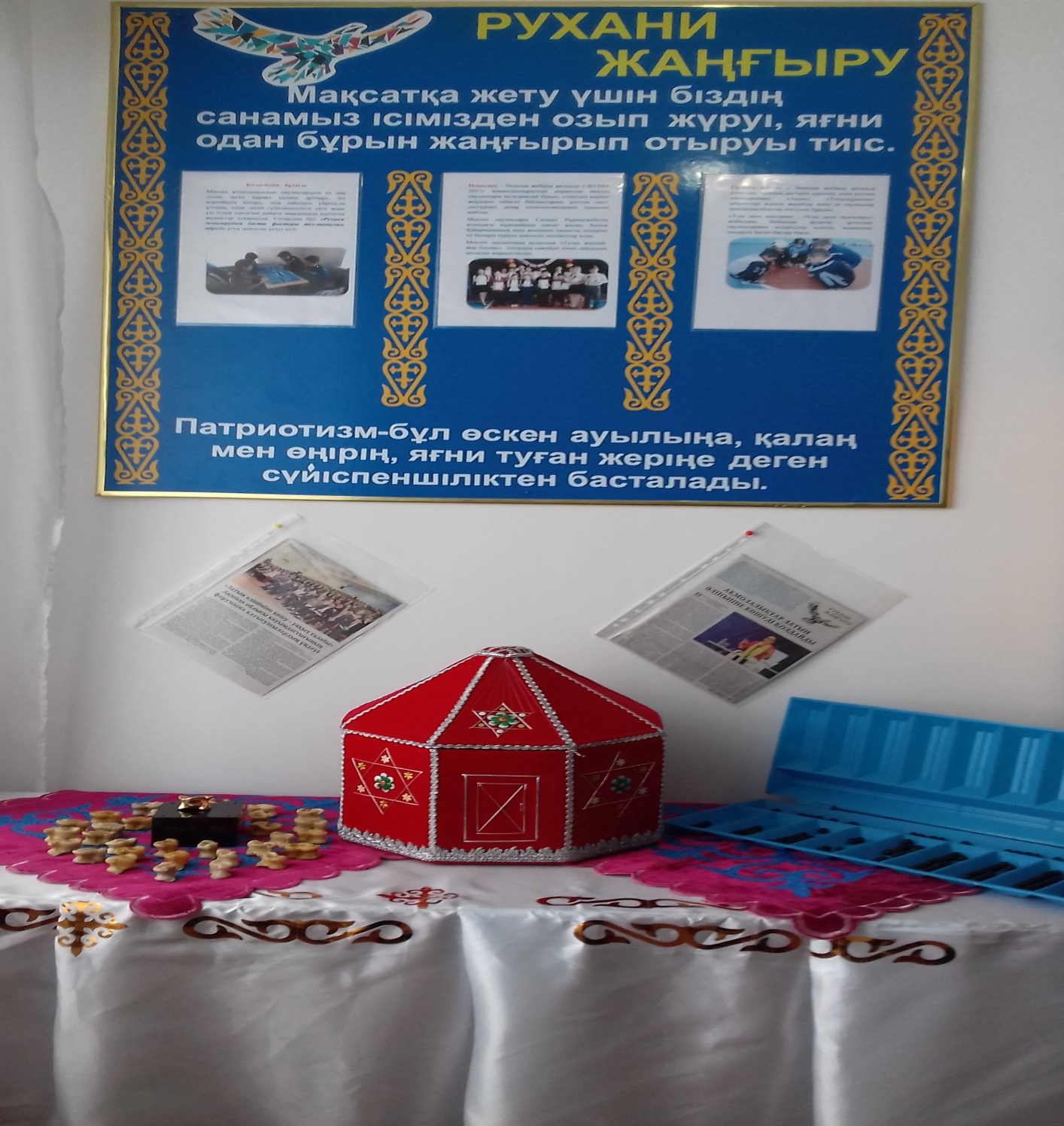 